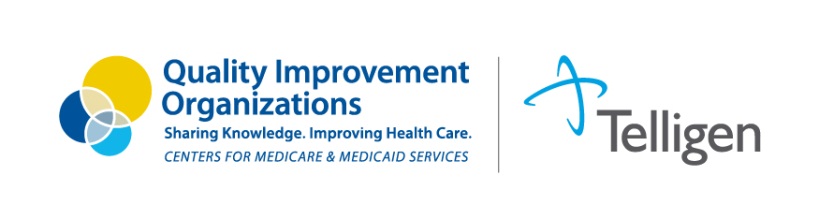 Million Hearts: Getting to a Million from HereThursday, February 4, 2016  1:30-2:30 p.m. ET | 12:30-1:30 p.m. CT | 11:30 a.m.-12:30 p.m. MTWebinar Description:Dr. Wright will provide a brief overview of the Million Hearts® (MH) initiative as well as a progress report regarding the accomplishments to date. She will highlight the 2016 priorities around aspirin/antithrombotic use, blood pressure control, cholesterol management and smoking cessation (ABCS) as well as additional components such as self-measured BP monitoring (SMBP), identifying hypertensive patients not yet diagnosed, medication adherence and cardiac rehabilitation, as an example of team based care.Target Audience:This presentation is directed to all healthcare providers.Presenter: Janet S. Wright, MD, FACCDr. Janet Wright is the Executive Director of Million Hearts®, a Department of Health and Human Services national initiative, co-led by the Centers for Disease Control and Prevention and Centers for Medicare and Medicaid Services, with the explicit goal to prevent 1 million heart attacks and strokes in the U.S. by 2017.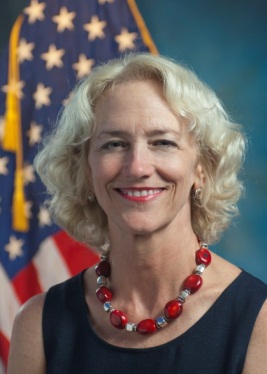 From 2008 to 2011, Dr. Wright served as Senior Vice President for Science and Quality at the American College of Cardiology. In that role, she provided medical and scientific oversight of clinical guidelines, performance measures, health policy statements, and appropriate use criteria; quality improvement projects; and the National Cardiovascular Data Registry, a suite of databases containing more than 12 million patient records in both inpatient and outpatient care settings.  Dr. Wright practiced cardiology for many years in Chico, California, and during those years, she served on ACC’s Board of Trustees, NCQA’s Physician Program Committee, and the Center for Information Therapy, a non-profit organization committed to the provision of personalized health information during each health encounter. Her primary interests are the design and implementation of systems of care to achieve optimal outcomes for patients and the full deployment of hooks, tricks, and cues that help people get and stay healthy.To Participate: (Please join the event 15 minutes prior to the start time.)Go to:  https://qualitynet.webex.comLocate the event you wish to join, click “Join Now” (located to the right of the event title).Enter your name and email address as prompted.Enter the password: MH (The automatic system set-up should start at this point. If a dialogue box appears, click run. Please note the automatic system set-up does take a few minutes to complete.)Dial into the teleconference: 1-888-896-0862. The access code is 41423632.Important for downloading slides: Enter the event password next to “Event material” at the bottom of the login page BEFORE joining the event. If you have questions or problems accessing the meeting, call the Ventech Solutions Helpline at 571-598-1988.Questions? Contact Anna Astalas at anna.astalas@area-d.hcqis.org or (630)928-5832.Brought to you by Telligen, the QIN-QIO serving Colorado, Illinois, and Iowa, in partnership with the QIN-QIOs serving Alaska, Hawaii, Kansas, Michigan, Minnesota, Montana, Nebraska, Nevada, New Mexico, North Dakota, Oregon, South Dakota, Utah, Wisconsin and Wyoming.This material was prepared by Telligen, the Medicare Quality Innovation Network Quality Improvement Organization, under contract with the Centers for Medicare & Medicaid Services (CMS), an agency of the U.S. Department of Health and Human Services. The contents presented do not necessarily reflect CMS policy. 11SOW-QIN-B1-12/2015-11367